2023.10.15-16茶艺师四级职业技能等级认定成绩公示 2023年10月15-16日，我校顺利开展了茶艺师职业（工种）的五级职业技能等级认定工作，共有131人参加，其中116人合格，现将成绩公示如下，如有不同意见，请与我校职业技能等级评价中心联系，电话：13906296924，联系人：刘老师。公示时间为2023年10月27日至10月30日。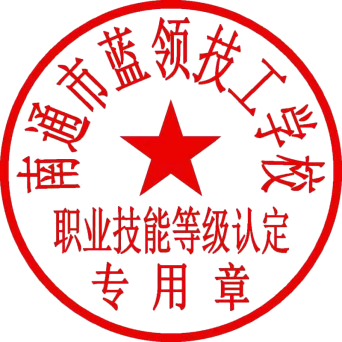 南通市蓝领技工学校职业技能等级认定中心2023年10月26日认定批次：2023-32060025-00004	                2023年  10 月 26日说明：1.理论成绩、技能成绩的合格线均为60分。2.理论、技能均合格则评价结果为合格。姓名准考证号职业职业（工种）级别理论知识考试成绩技能考核成绩田欣怡3206002523101500001茶艺师四级9388张译丹3206002523101500002茶艺师四级9078耿子涵3206002523101500003茶艺师四级9679钱佳亿3206002523101500004茶艺师四级9775徐徽3206002523101500005茶艺师四级00赵紫莹3206002523101500006茶艺师四级8677尹秀雯3206002523101500007茶艺师四级8967时柳婷3206002523101500008茶艺师四级9290朱锌怡3206002523101500009茶艺师四级9670李静怡3206002523101500010茶艺师四级9780赵婧怡3206002523101500011茶艺师四级9478倪佳怡3206002523101500012茶艺师四级9684苏弋乔3206002523101500013茶艺师四级9677祁涵静3206002523101500014茶艺师四级9580朱睿迪3206002523101500015茶艺师四级9780包逸3206002523101500016茶艺师四级9582曹闽3206002523101500017茶艺师四级9875顾张媛3206002523101500018茶艺师四级9587倪毓翎3206002523101500019茶艺师四级9678许珈源3206002523101500020茶艺师四级9076.5陈怡雯3206002523101500021茶艺师四级9682张吴杰3206002523101500022茶艺师四级8469.5镇昊南3206002523101500023茶艺师四级9777徐妍3206002523101500024茶艺师四级9786徐雪娟3206002523101500025茶艺师四级9574汪世涵3206002523101500026茶艺师四级4655艾世超3206002523101500027茶艺师四级6773王悦3206002523101500028茶艺师四级8476.5乔圆圆3206002523101500029茶艺师四级9580康妙妙3206002523101500030茶艺师四级9085王静3206002523101500031茶艺师四级9378刘胜3206002523101500032茶艺师四级8982马可晴3206002523101500033茶艺师四级7677庞刚意3206002523101500034茶艺师四级8972郭佳怡3206002523101500035茶艺师四级9378张琪3206002523101500036茶艺师四级8168许舒蕾3206002523101500037茶艺师四级6761杨佳怡3206002523101500038茶艺师四级9676汪林林3206002523101500039茶艺师四级8974童景源3206002523101500040茶艺师四级6679武宇坤3206002523101500041茶艺师四级9860冯香玉3206002523101500042茶艺师四级7782柯欣艳3206002523101500043茶艺师四级5677鲁聪聪3206002523101500044茶艺师四级8868鲍浩英3206002523101500045茶艺师四级9585刘馨新3206002523101500046茶艺师四级9477朱禹豪3206002523101500047茶艺师四级9580宋星月3206002523101500048茶艺师四级9480龚鹏程3206002523101500049茶艺师四级9076李晴晴3206002523101500050茶艺师四级9477高佩颖3206002523101500051茶艺师四级9581金年3206002523101500052茶艺师四级9575马瑞3206002523101500053茶艺师四级8762王绍南3206002523101500054茶艺师四级5170.5卢怡文3206002523101500055茶艺师四级8974.5陈咏乐3206002523101500056茶艺师四级9577林晗3206002523101500058茶艺师四级8980秦思云3206002523101500059茶艺师四级7464王佳明3206002523101500060茶艺师四级9680管佳鑫3206002523101500061茶艺师四级7184李俊翰3206002523101500062茶艺师四级7873叶文平3206002523101500063茶艺师四级7270赵欢3206002523101500064茶艺师四级00凡琦3206002523101500065茶艺师四级00张燕3206002523101500066茶艺师四级7874刘书云3206002523101500067茶艺师四级8682赵静渝3206002523101500068茶艺师四级9878宋奕凡3206002523101500069茶艺师四级7567武雪飞3206002523101500070茶艺师四级9081韩佳佳3206002523101500071茶艺师四级9080赵丹3206002523101500072茶艺师四级8661侯妮娜3206002523101500073茶艺师四级8375.5邢扣扣3206002523101500074茶艺师四级8074蒋雍浩3206002523101500075茶艺师四级7475崔子昕3206002523101500076茶艺师四级6261龚卉3206002523101500077茶艺师四级560张智胜3206002523101500078茶艺师四级9781何雨轩3206002523101500079茶艺师四级8981马士泽3206002523101500080茶艺师四级8878朱恩民3206002523101500081茶艺师四级9677王艺璇3206002523101500082茶艺师四级9678魏文淇3206002523101500083茶艺师四级9080徐盼盼3206002523101500084茶艺师四级9984徐昊3206002523101500085茶艺师四级9677倪成松3206002523101500086茶艺师四级9269王佳路3206002523101500087茶艺师四级9381严志豪3206002523101500088茶艺师四级9177何鑫3206002523101500089茶艺师四级9576王子恒3206002523101500090茶艺师四级9464霍小影3206002523101500091茶艺师四级9284吴佳诚3206002523101500092茶艺师四级8761包宇成3206002523101500093茶艺师四级5066周权淋3206002523101500094茶艺师四级9673徐磊3206002523101500095茶艺师四级8973刁文静3206002523101500096茶艺师四级9770陈灵杰3206002523101500097茶艺师四级4960.5金龚宸3206002523101500098茶艺师四级8470潘一帆3206002523101500099茶艺师四级9181杨慧玲3206002523101500100茶艺师四级9480徐佳仪3206002523101500101茶艺师四级9072邵佳瑶3206002523101500102茶艺师四级7976吴松3206002523101500103茶艺师四级9571徐佳涌3206002523101500104茶艺师四级9481何谅成3206002523101500105茶艺师四级9079段欣杰3206002523101500106茶艺师四级8665吴宇驰3206002523101500107茶艺师四级4759.5罗双3206002523101500108茶艺师四级8582程梦鑫3206002523101500109茶艺师四级8489孙博3206002523101500110茶艺师四级7375嵇道干3206002523101500111茶艺师四级9481韩道程3206002523101500112茶艺师四级8382张佳怡3206002523101500113茶艺师四级5082祝梦婷3206002523101500114茶艺师四级6175王允昊3206002523101500115茶艺师四级4276季嘉濠3206002523101500117茶艺师四级4257张蓓3206002523101500118茶艺师四级9075吴琪3206002523101500119茶艺师四级5782张文涛3206002523101500120茶艺师四级9584孙旭3206002523101500121茶艺师四级8685邓永科3206002523101500122茶艺师四级9189贾耀威3206002523101500123茶艺师四级8980.5白继航3206002523101500124茶艺师四级7270.5王潘佳3206002523101500125茶艺师四级6382田玉格3206002523101500126茶艺师四级7482张宇雯3206002523101500127茶艺师四级7972陈佳甜3206002523101500128茶艺师四级9785倪陈龙3206002523101500129茶艺师四级8465崔帅3206002523101500130茶艺师四级9577姚家祥3206002523101500131茶艺师四级7122刘荣3206002523101500132茶艺师四级6263张吴淏3206002523101500323茶艺师四级9462.5